18.05.2020Starszaki – karty pracyTemat tygodnia: Moja rodzinaZADANIE: Zapoznaj się z członkami rodziny, wymień kto wchodzi w jej skład, przyjrzyj się jak wygląda drzewo genealogiczne.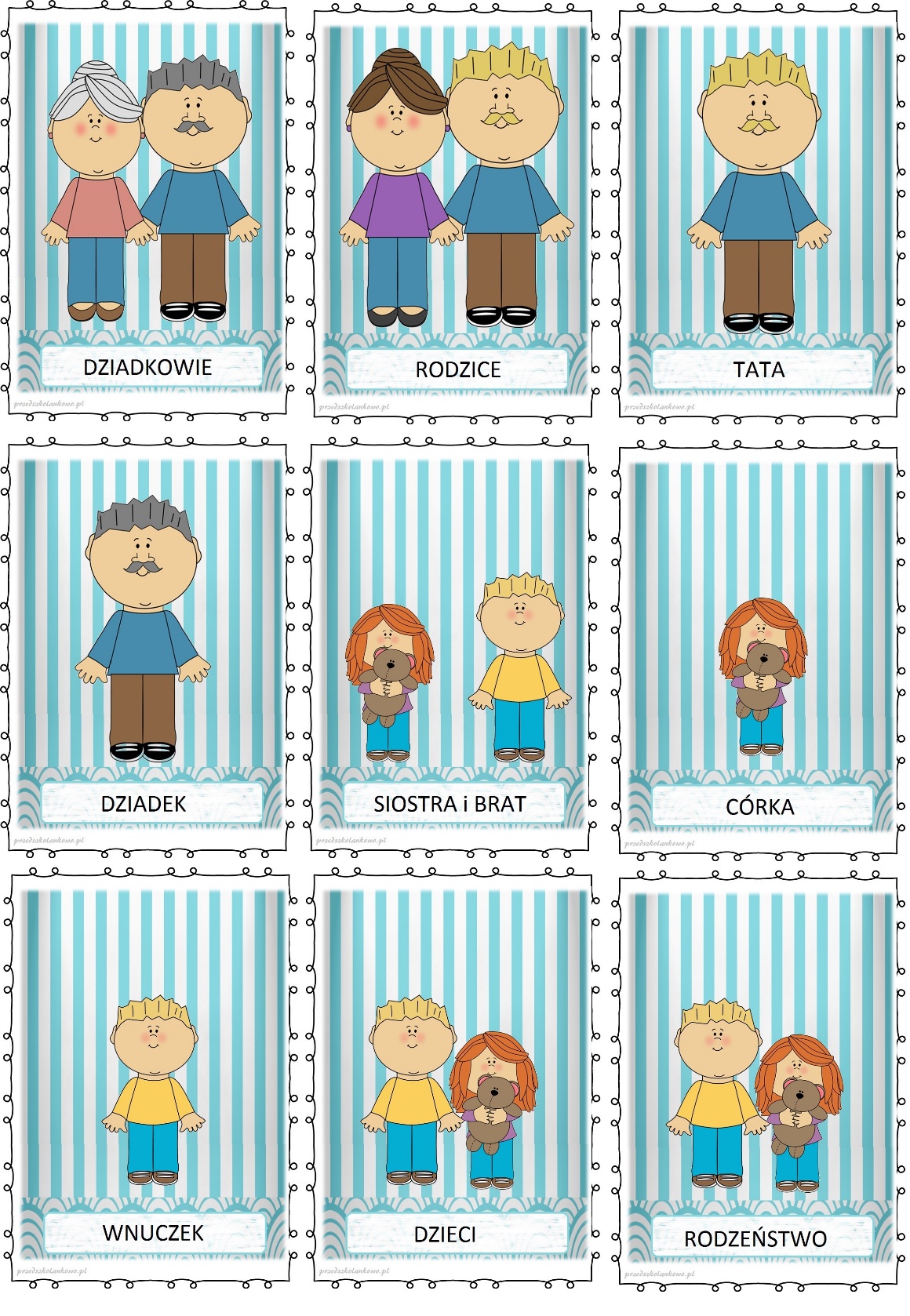 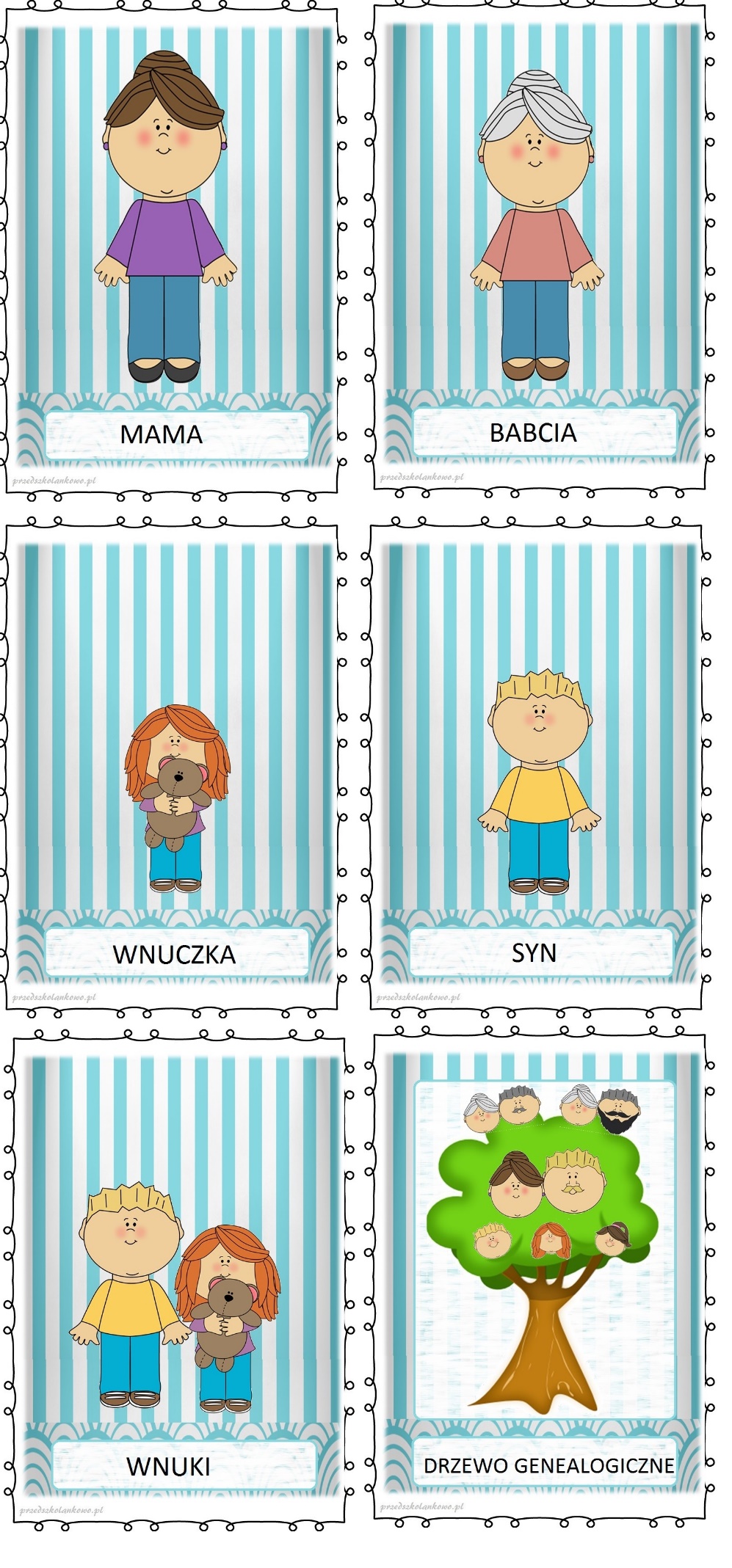 ZADANIE: Wytnij twarze i dopasuj do rodzinnej fotografii.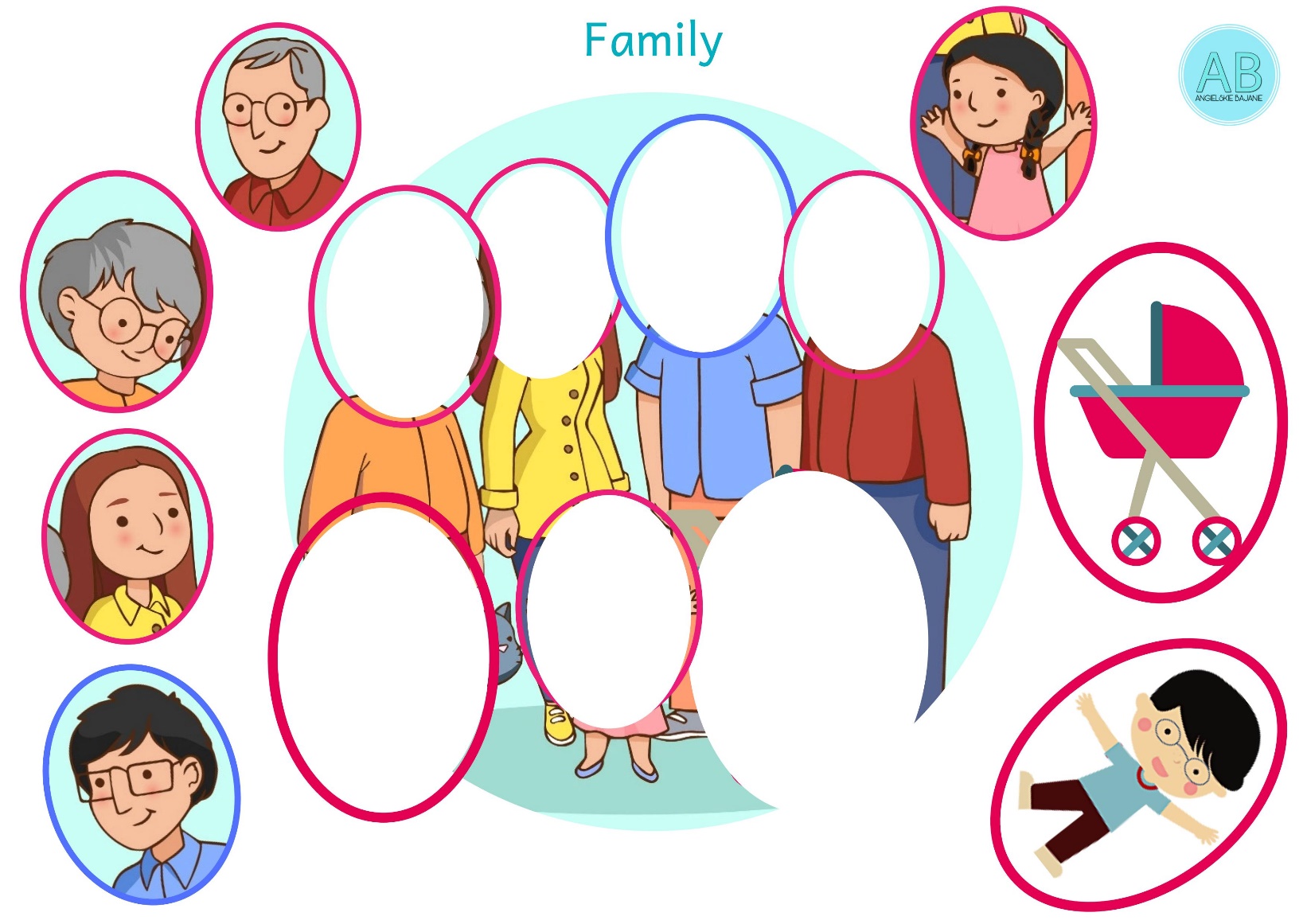 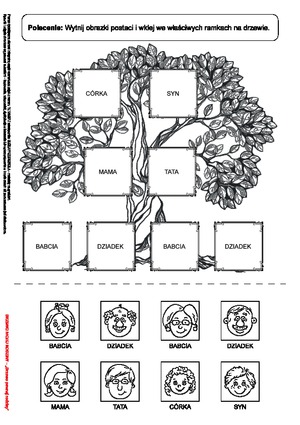 